Presseinformation»Oberösterreich« von Andreas SchöpsMeßkirch, März 2019Das Land ob der Enns
Andreas Schöps lädt in seinem neuen Lieblingsplätze-Band auf eine Entdeckungstour durch Oberösterreich einOberösterreich präsentiert sich als Bundesland der Vielfalt. Massive Mittelgebirgsketten, Wald- und Wiesenlandschaften, zahlreiche Flüsse und Seen sowie geschichtsträchtige Städte laden auf rund 12.000 Quadratkilometern zum Erkunden ein. Ob Aktiv-, Wellness- oder Familienurlaub – jeder kommt hier auf seine Kosten. Die Besonderheiten der Region fasst der Autor Andreas Schöps in seinem neuen »Lieblingsplätze«-Band »Oberösterreich« zusammen und führt die LeserInnen auf eine Entdeckungstour zu seinen persönlichen Lieblingsorten. Diese umfasst, neben atmosphärischen Wanderwegen, viele kulturelle und kulinarische Highlights, Orte der Entspannung und Familienausflugsziele. Hochwertige Fotografien, unterhaltsame Texte und hilfreiche Tipps komplettieren das Erlebnis Oberösterreich.Zum BuchIm ehemals habsburgischen »Erzherzogtum ob der Enns« sind faszinierende Entdeckungen garantiert. Hier treffen die imposanten Gebirgszüge der Alpen und Eisenwurzen auf die sanften Berge des Alpenvorlands und den schroffen Böhmerwald. Neben malerischen Bergen und Tälern, traumhaften Burgen und Schlössern und pittoresken Kirchen und Kapellen locken geheimnisvolle Wälder und Höhlen, traditionsreiche Städte, einzigartige Delikatessen oder Begegnungen mit den charismatischen Bewohnern – Oberösterreich muss man erlebt haben!Der AutorAndreas Schöps ist an der österreichisch-bayerischen Grenze aufgewachsen. Das wunderbare Oberösterreich hat der Geograph, Lehrer und Hochschuldozent auf zahllosen Erkundungsreisen, Musiktourneen sowie dank vieler persönlicher Begegnungen intensiv kennen und schätzen gelernt. Seit vielen Jahren gehört die große Oberösterreich-Radltour fest zu seinem Sommerprogramm. Das »Land ob der Enns« vereint für ihn Kultur, Natur und Erholung  in nahezu idealer Weise.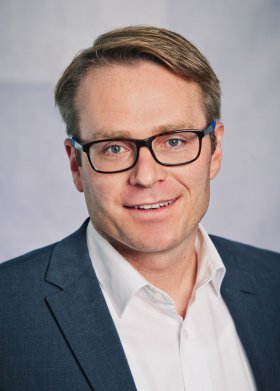 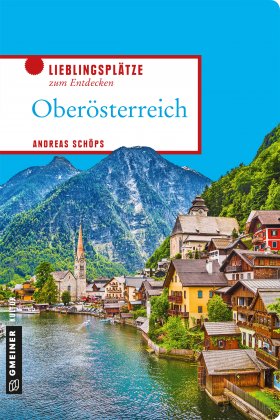 OberösterreichAndreas Schöps192 SeitenEUR 16,00 [D] / EUR 16,50 [A]ISBN 978-3-8392-2420-5Erscheinungstermin: 13. März 2019 (Copyright Porträt: © privat)Kontaktadresse: Gmeiner-Verlag GmbH Petra WendlerIm Ehnried 588605 MeßkirchTelefon: 07575/2095-153Fax: 07575/2095-29petra.wendler@gmeiner-verlag.dewww.gmeiner-verlag.deAnforderung von Rezensionsexemplaren:Andreas Schöps »Oberösterreich«, ISBN 978-3-8392-2420-5Absender:RedaktionAnsprechpartnerStraßeLand-PLZ OrtTelefon / TelefaxE-Mail